МИНИСТЕРСТВО ОБРАЗОВАНИЯ И МОЛОДЕЖНОЙ ПОЛИТИКИСВЕРДЛОВСКОЙ ОБЛАСТИГОСУДАРСТВЕННОЕ АВТОНОМНОЕ ПРОФЕССИОНАЛЬНОЕ ОБРАЗОВАТЕЛЬНОЕ УЧРЕЖДЕНИЕ СВЕРДЛОВСКОЙ ОБЛАСТИ «ПЕРВОУРАЛЬСКИЙ МЕТАЛЛУРГИЧЕСКИЙ КОЛЛЕДЖ»Специальность среднего профессионального образования13.02.11 Техническая эксплуатация и обслуживание электрического и электромеханического оборудования (по отраслям)ОП.01 ИНЖЕНЕРНАЯ ГРАФИКАОценочные средства2020 г.Организация - разработчик: государственное автономное профессиональное образовательное учреждение Свердловской области «Первоуральский металлургический колледж»Разработчик Нуртдинова Л.С., преподаватель 1КК, ГАПОУ СО «ПМК»I. Паспорт комплекта контрольно-оценочных средств Комплект контрольно-оценочных средств предназначен для оценки результатов освоения дисциплины ОП.01 Инженерная графика. Форма аттестации: промежуточная аттестация в виде дифференцированного зачета.В результате оценки осуществляется проверка следующих объектов:Таблица 1 2. Комплект контрольно-оценочных средств Контроль и оценка результатов освоения учебной дисциплины осуществляются преподавателем в процессе проведения практических занятий, тестирования, а также выполнения обучающимися индивидуальных заданий.Оценка качества освоения учебной программы включает текущий контроль успеваемости, промежуточную аттестацию по итогам освоения дисциплины.Текущий контроль проводится в форме письменного и устного опросов по каждой теме курса инженерной графики.Промежуточная аттестация по дисциплине проводится в форме дифференцированного зачета в 4-ом семестре.2.1. Задания для проведения дифференцированного зачетаК дифференцированному зачету допускаются обучающиеся, предоставившие альбом чертежей, в которых входят графические работы, в соответствии с тематическим планом рабочей программы дисциплины Инженерная графика. Критерии оценивания графических и практических работ приведены в методических указаниях по выполнению лабораторно-практических работ.Текущий контроль проходит в виде открытого-закрытого тестирования, которое включает в себя вопросы по всем разделам дисциплины Инженерная графика – задание 1, а так же в виде устной проверки знаний обучающегося. Перечень вопросов для устного ответа приводится в задании 2. Обучающийся отвечает на один-три вопроса из предоставленного списка. Задание 3 позволяет проверить умения обучающегося читать чертежи.При выполнении задания 1 ответы вносятся в бланк ответов. Отвечать на вопросы теста следует в том порядке, в котором они даны. Для экономии времени пропускать вопросы, которые не удается выполнить сразу, и переходить к следующему вопросу. При наличии оставшегося времени можно вернуться к пропущенным вопросам. Задание 1. Ответить на вопросы, выбрав правильный(-ые) варианты ответа.ТЕСТКлюч к ТЕСТУЗадание 2.  Устно и развернуто ответить на один-три вопроса из списка.Как обозначают основные форматы чертежа? Приведите пример размеров сторон одного из основных форматов. Как обозначают формат с размерами сторон 297х420 мм? Как обозначают формат с размерами сторон 420х594 мм? Что называется, масштабом? Какие масштабы изображений устанавливает стандарт? Перечислите ряд масштабов увеличения и уменьшения. Каково назначение и начертание: сплошной основной толстой линии, сплошной тонкой линии, штриховой линии, штрихпунктирной линии, сплошной волнистой линии, разомкнутой линии. Какое изображение предмета на чертеже принимают в качестве главного? Какое изображение называют видом? Как называют виды, получаемые на основных плоскостях проекций? Чему равно минимальное расстояние между размерной линией и линией контура?      Какие знаки наносят перед размерными числами радиуса, диаметра, сферы? Как рекомендует стандарт располагать размерные числа при нескольких параллельно расположенных размерных линиях? Как наносят размеры нескольких одинаковых элементов изделия? (Например, 4 отверстия диаметром 10 мм)? Назовите основные способы проецирования. Что такое аксонометрическая проекция? Назовите виды чертежа и соответствующие им проекции. Покажите деление окружности на 3, 6, 12 равных частей с помощью циркуля. Перечислите основные линии чертежа.  Укажите особенности их начертания в соответствии с государственным стандартом. Назовите правила оформления чертежа (формат, рамка, основная надпись на чертежах).Задание 3. Прочитать сборочный чертеж и ответить на вопросыПеречислите информацию, указанную в основной надписиНазовите изображения, выполненные на чертежеНазовите детали с резьбойДля чего на сборочном чертеже указываются присоединительные размерыКакие размеры из указанных на чертеже будут установочнымиКакие детали попадают в секущую плоскость В каких случаях применяются сечения. Найдите их на чертежеКакие размеры наносятся на сборочном чертеже. Укажите ихОпределить последовательность сборки и разборки изделияОпределить назначение сборочной единицыКакие детали и в каких случаях на разрезахизображаются незаштрихованными. Назовите ихКакие основные правила нанесения позиционных номеровНайдите стандартные изделия на чертежеЧто понимается под словом «спецификация» и в какой последовательности она заполняетсяВ какой последовательности присваиваются деталям позиционные номераКакие условности и упрощения применены на чертеже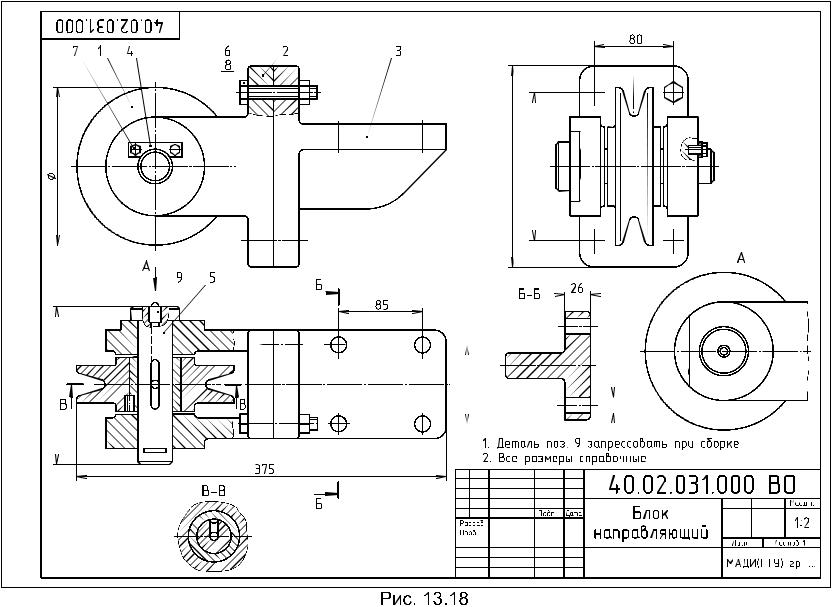 Условия выполнения заданий  Раздаточные материалы комплект тестовых заданий чистый лист формата А4, для черновых записейбланк ответовЛитература для экзаменующихся (справочная, методическая и др.)Боголюбов С.К., Инженерная графика: учебник для средних специальных учебных заведений - М.: Альянс, 2016 г.Боголюбов С.К., Индивидуальные задания по курсу черчения: учебное пособие для средних специальных учебных заведений, 2-е издание - М.: Альянс, 2016 г.Павлова А.А., Корзинова Е.И., Мартыненко Н.А. Техническое черчение: учебник для студентов учреждений СПО – М.: Академия, 2018 г.Муравьев С.Н., Пуйческу Ф.И., Чванова Н.А., Инженерная графика: учебник для студентов учреждений СПО, 2-е издание – М.: Академия, 2018 г.Дополнительная литература для экзаменатора (учебная, нормативная и т.п.) Боголюбов С.К., Инженерная графика: учебник для средних специальных учебных заведений - М.: Альянс, 2016 г.Боголюбов С.К., Индивидуальные задания по курсу черчения: учебное пособие для средних специальных учебных заведений, 2-е издание - М.: Альянс, 2016 г.Павлова А.А., Корзинова Е.И., Мартыненко Н.А. Техническое черчение: учебник для студентов учреждений СПО – М.: Академия, 2018 г.Муравьев С.Н., Пуйческу Ф.И., Чванова Н.А., Инженерная графика: учебник для студентов учреждений СПО, 2-е издание – М.: Академия, 2018 г.Бланки ответовДата _______________Обучающийся _______________________________________________________Группа ________________   Правильных ответов    ________Оценка ____________________            Преподаватель ____________Дата _______________Обучающийся _______________________________________________________Группа ________________   Правильных ответов    ________Оценка ____________________            Преподаватель ____________Дата _______________Обучающийся _______________________________________________________Группа ________________   Правильных ответов    ________Оценка ____________________            Преподаватель ____________Пакет экзаменатораКритерии оценивания обучающегося - Оценка «отлично» выставляется студенту, если он правильно ответил на 60 - 57 вопросов теста и полностью самостоятельно ответил на вопросы из задания 2 и 3.- Оценка «хорошо» выставляется студенту, если он правильно ответил на 56 - 45 вопросов теста и с незначительными замечаниями ответил на вопросы из задания 2 и 3.- Оценка «удовлетворительно» выставляется студенту, если он правильно ответил на 44 - 30 вопросов теста и с помощью наводящих вопросов ответил на вопросы из задания 2 и 3.- Оценка «не удовлетворительно» выставляется студенту, если он правильно ответил на 0 - 29 вопросов теста и не смог ответить на вопросы из задания 2 и 3 даже с помощью наводящих вопросов.ПоказателиКритерииТип задания;№ заданияУменияВыполнять графические изображения технологического оборудования и технологических схем в ручной и машинной графике- графические работы выполнены в соответствии с требованиями ГОСТ- даны верные ответы на тестовые задания дифференцированного зачета;- решения и ответы обоснованы ссылками на ЕКСД и ЕСТД.Задание №1. Тестирование - представлены графические работы № 19, 20.Выполнять комплексные чертежи геометрических тел и проекции точек, лежащих на их поверхности, в ручной и машинной графике- графические работы выполнены в соответствии с требованиями ГОСТ- даны верные ответы на тестовые задания дифференцированного зачета;- решения и ответы обоснованы ссылками на ЕКСД и ЕСТД.Задание №1. Тестирование - представлены графические работы № 5-10.Выполнять чертежи технических деталей в ручной и машинной графике- графические работы выполнены в соответствии с требованиями ГОСТ- даны верные ответы на тестовые задания дифференцированного зачета;- решения и ответы обоснованы ссылками на ЕКСД и ЕСТД.Задание №1. Тестирование  - представлены графические работы № 4, 11-14.Читать чертежи и схемы- отчет по практическому занятию составлен в соответствии с требованиями преподавателя;- даны верные ответы на тестовые задания дифференцированного зачета;- решение обосновано ссылками на ЕКСД и ЕСТД.Задание №3. Чтение сборочного чертежа. - Предоставлен отчет по практической работе № 15, 16, 19, 20.Оформлять технологическую и конструкторскую документацию в соответствии с действующей нормативно-технической документацией- отчет по практическому занятию составлен в соответствии с требованиями преподавателя;- графические работы выполнены в соответствии с требованиями ГОСТ- даны верные ответы на тестовые задания дифференцированного зачета;- решение обосновано ссылками на ЕКСД и ЕСТД.Задание №1. Тестирование - Предоставлен отчет по практической работе № 18- Представлены графические работы № 1-3, 16, 20.ЗнанияСпособы графического представления технологического оборудования и выполнения технологических схем- изложены фактические знания;- приведены конкретные примеры, - сделаны выводыЗадание №1. ТестированиеЗадание № 2. Устный опросПравила оформления чертежей, геометрические построения и правила вычерчивания технических деталей.- изложены фактические знания;- приведены конкретные примеры, - сделаны выводыЗадание №1. ТестированиеЗадание № 2. Устный опросЗаконы, методы и приемы проекционного черчения- изложены фактические знания;- приведены конкретные примеры, - сделаны выводыЗадание №1. ТестированиеЗадание № 2. Устный опросПравила выполнения и чтения конструкторской и технологической документации- изложены фактические знания;- приведены конкретные примеры, - сделаны выводыЗадание №1. ТестированиеЗадание № 2. Устный опросТребования стандартов Единой системы конструкторской документации (далее – ЕКСД) и Единой системы технической документации (далее – ЕСТД) к оформлению и составлению чертежей и схем- изложены фактические знания;- приведены конкретные примеры, - сделаны выводыЗадание №1. ТестированиеЗадание № 2. Устный опрос№ п/пзаданияСодержание тестового заданияВарианты ответов1Отношение линейных размеров изображения к линейным размерам объекта называется …МасштабКопияРеальный размер2.Какой из перечисленных масштабов не предусмотрен стандартом?1:21:2.51:31:53Какие размеры имеет лист формата А4?
210х297;420х594;594х841297х4204.На каком формате основная надпись размещается вдоль короткой стороныА1;А2;А3;А4.5.Размер шрифта h определяется следующими элементамиВысотой строчных букв;Высотой прописных буквТолщиной линии шрифта;Расстоянием между буквами6 Какая линия применяется для нанесения выносных и размерных линий?7Какая линия применяется для нанесения осей симметрии и центровых линий?8.Какой линией обводят контур детали и выполняют рамку на чертеже9. Какой цифрой обозначается на чертеже штриховая линия?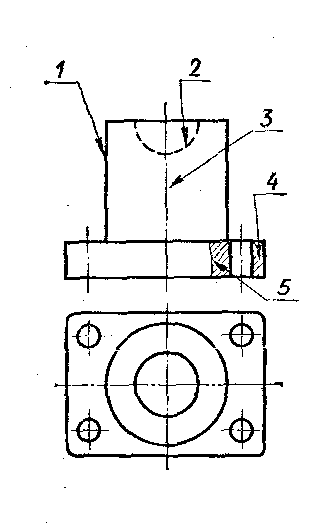 10. Как называется тип линии, обозначенный цифрой 3?Сплошная основнаяШтриховаяВолнистаяТонкая сплошнаяШтрихпунктирная11 Какая из линий чертежа имеет наибольшую толщину?12Какая линия служит для выполнения невидимого контура?13 В каких единицах измерения задаются размеры на чертежах?м   см ммдм14 На каком изображении размерное число нанесено правильно?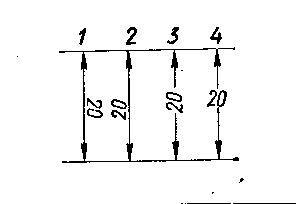 15В каких случаях допускается заменять стрелки на размерных линиях засечками или точками?При большом количестве размеров;При недостаточном месте для стрелок;При нанесении стандартных размеров.16На каком изображении размер радиуса дуги проставлен правильно?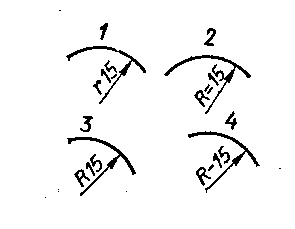 17 На каком изображении размер диаметра окружности нанесен правильно?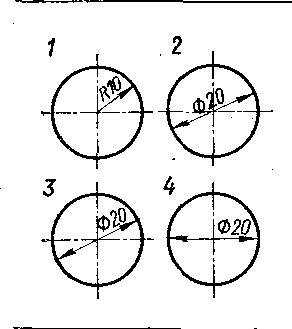 18На каком изображении размер угла в градусах нанесен правильно?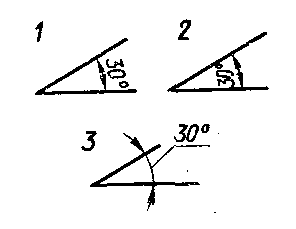 19 На каком рисунке проведены правильно центровые линии, если диаметр окружности более12 мм?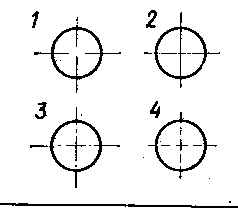 20На каком расстоянии от контура рекомендуется проводить размерные линии?Не менее 10 мм;От 7 до 10 мм;От 6 до 10 мм;Не более 15 мм;21Какие размеры проставляются при выполнении чертежа в масштабе, отличном от 1:1?Те размеры, которые имеет изображение на чертеже;Увеличение в два раза;Независимо от масштаба изображения ставятся реальные размеры изделия;Размеры должны быть увеличены или уменьшены в соответствии с масштабом22Чему должен быть равен раствор циркуля при делении окружности на шесть равных частей?Диаметру окружности.Половине радиуса окружности.Двум радиусам окружности.Радиусу окружности.23Каковы названия основных плоскостей проекций:фронтальная, горизонтальная, профильнаяцентральная, нижняя, боковаяпередняя, левая, верхняяпередняя, левая боковая, верхняя24На фронтальной плоскости принято изображатьвид слевавид сверхувид справавид спереди25Как называется плоскость проекций X0Y?ФронтальнаяПрофильнаяГоризонтальнаяГлавная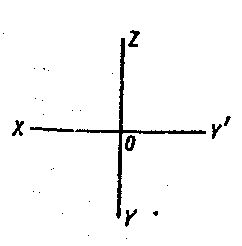 26Фронтально-проецирующая прямая - это прямая, которая?Параллельно оси х;Перпендикулярно плоскости V;Перпендикулярно плоскости Н;Параллельно оси z;Параллельно плоскости V.27Горизонтальная прямая или сокращенно горизонталь расположена?Параллельно плоскости Н;Перпендикулярно плоскости Н;Перпендикулярно оси х;Параллельно плоскости V;Перпендикулярно плоскости W.28В какой плоскости лежит фигура, обозначенная цифрой 2?ФронтальнойГоризонтальнойПрофильнойГлавной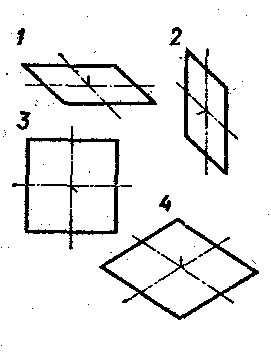 29Сколько граней призмы проецируется на фронтальную плоскость проекций?Одна Две  Четыре  Три 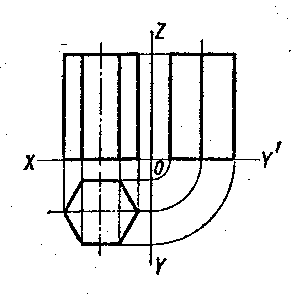 30На каком рисунке модель расположена более удачно?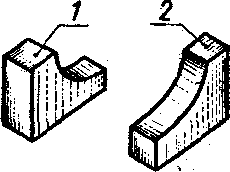 31 Какой куб с вписанными в его грани окружностями изображен в изометрии?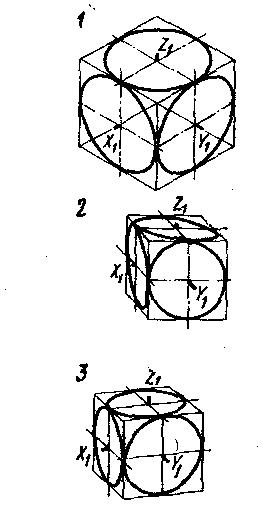 32Основание какого цилиндра расположено в горизонтальной плоскости проекций?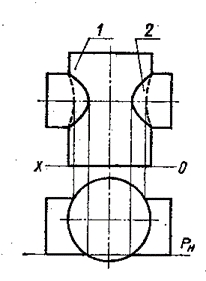 33Какую фигуру представляет собой сечение цилиндра 1 вертикальной плоскостью?ПрямоугольникОкружность 34Сколько основных видов существует для выполнения чертежа (выберите правильный ответ)? 6 видов  5 видов 4 вида      3 вида35Сколько видов должно содержать изображение какой-либо конкретной детали?Один;Три;Минимальное, но достаточное для однозначного уяснения конфигурации;Максимальное число видов;Шесть.36Какой вид детали и на какую плоскость проекций называется ее главным видом?Вид сверху, на плоскость Н;Вид спереди, на плоскость V;Вид слева, на плоскость W;Вид сзади, на плоскость Н;Дополнительный вид, на дополнительную плоскость.37Какой вид называется дополнительным?Вид справа;Вид снизу;Вид сзади;Полученный проецированием на плоскость, не параллельную ни одной из плоскостей проекций;Полученный проецированием на плоскость W.38Изображение отдельного ограниченного места изделия на чертеже называетсяглавным видомместным видомвидом сзадивидом слеваобщим видом39Под каким углом осуществляется штриховка металлов (графическое изображение металлов) в разрезах?Под углом 30 градусов к линии контура изображения, или к его оси или к линии рамки чертежа;Под углом 60 градусов к линии контура изображения, или к его оси или к линии рамки чертежа;Под любыми произвольными углами;Под углом 45 градусов к линии контура изображения, или к его оси или к линии рамки чертежа;Под углом 75 градусов к линии основной надписи чертежа;40Разрез получается при мысленном рассечении предмета секущей плоскостью. При этом на разрезе показывается то, что:Получится только в секущей плоскости;Находится перед секущей плоскостью;Находится за секущей плоскостью;Находится под секущей плоскостью;Находится в секущей плоскости, и что расположено за ней.41Фигура сечения, входящая в разрез, штрихуется
Только там, где сплошные части детали попали в секущую плоскостьНа передней части предметаКак сплошная часть, так и отверстия. 42Для какой цели применяются разрезы?Показать внутренние очертания и форму изображаемых предметов;Показать внешнюю конфигурацию и форму изображаемых предметов;Применяются при выполнении чертежей любых деталей;Применяются только по желанию конструктора;Чтобы выделить главный вид по отношению к остальным.43Всегда ли нужно обозначать простые разрезы линией сечения?Да, обязательно;Никогда не нужно обозначать;Не нужно, когда секущая плоскость совпадает с плоскостью симметрии детали;Не нужно, когда секущая плоскость параллельна горизонтальной плоскости проекций;Не нужно, когда секущая плоскость параллельна оси Z.44Местный разрез выполняют для
Выявления устройства детали, Выявления устройства детали только в отдельном узко ограниченном месте.45Граница местного разреза выделяется на виде:Сплошной волнистой линией;Сплошной тонкой линией;Штрихпунктирной линией;Сплошной основной линией;Штриховой линией.46При выполнении изображений, содержащих соединение вида и разреза, разрез чаще всего располагаетсясправа от оси симметрии, слева от оси, с любой стороны.47К сложным разрезам относятсяфронтальныйступенчатыйнаклонныйпрофильныйгоризонтальныйломаный48Сложный разрез получается при сечении предмета:Тремя секущими плоскостями;Двумя и более секущими плоскостями;Плоскостью, параллельной горизонтальной плоскости проекций;Одной секущей плоскостью;Плоскостями, параллельными фронтальной плоскости проекций.49В сечении показывается то, что:Находится перед секущей плоскостью;Находится за секущей плоскостью;Попадает непосредственно в секущую плоскость;Находится непосредственно в секущей плоскости и за ней;Находится непосредственно перед секущей плоскостью и попадает в нее.50Контур вынесенного сечения выполняется:Сплошной тонкой линией;Сплошной основной линией;Волнистой линией;Штриховой линией;Линией с изломами.51Сечение на чертеже может быть наложеннымвынесеннымначерченнымпрофильнымпростым52 Эскиз - это:чертеж детали, выполненный от руки и позволяющий изготовить детальобъемное изображение деталичертеж, содержащий габаритные размеры деталичертеж, дающий представление о габаритах детали53Для чего предназначен эскиз:для изготовления деталидля определения возможности транспортировки деталидля определения способов крепления детали в конструкциидля выявления внешней отделки детали54Шаг резьбы - это расстояние:Между соседними выступами или впадинами витка, измеренные вдоль оси детали;Между двумя смежными витками;На которое перемещается ввинчиваема я деталь за один полный оборот в неподвижную деталь;От начала нарезания резьбы до её границы нарезания;От выступа резьбы до её впадины, измеренное перпендикулярно оси детали.55Укажите тип соединения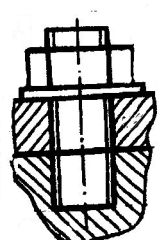 Болтовое;Винтовое;Шпилечное56 С чего начинают чтение сборочного чертежа:изучение видов соединений и креплений сборочных единиц и деталей изделиячтение основной надписи чертежачтение спецификации изделияознакомление со спецификацией и основными составными частями изделия и принципом его работыизучение соединений сборочных единиц изделия.57Для чего служит спецификация к сборочным чертежам?В спецификации указывается вес деталей.В спецификации указываются габаритные размеры деталей;В спецификации указываются габариты сборочной единицы;Спецификация определяет состав сборочной единицы;Спецификация содержит информацию о взаимодействии деталей;58Какие размеры наносят на сборочных чертежах?Все размеры;Основные размеры корпусной детали;Габаритные, присоединительные, установочные, крепёжные, определяющие работу устройства.Только размеры крепёжных деталей;Только габаритные размеры.59Для каких деталей наносят номера позиций на сборочных чертежах?Для всех деталей, входящих в сборочную единицу;Только для нестандартных деталей;Только для стандартных деталей;Для крепёжных деталей;Только для основных деталей60Что такое «Деталирование»:процесс создания рабочих чертежейпроцесс сборки изделия по отдельным чертежам деталейпроцесс составления рабочих чертежей деталей по сборочным чертежампроцесс составления спецификации сборочного чертежа123456789101112131415161718191314253125433223333202122232425262728293031323334353637381341433,513421114324239404142434445464748495051525354555657451132112,62321,2111324585960313123456789101112131415161718192021222324252627282930313233343536373839404142434445464748495051525354555657585960123456789101112131415161718192021222324252627282930313233343536373839404142434445464748495051525354555657585960123456789101112131415161718192021222324252627282930313233343536373839404142434445464748495051525354555657585960